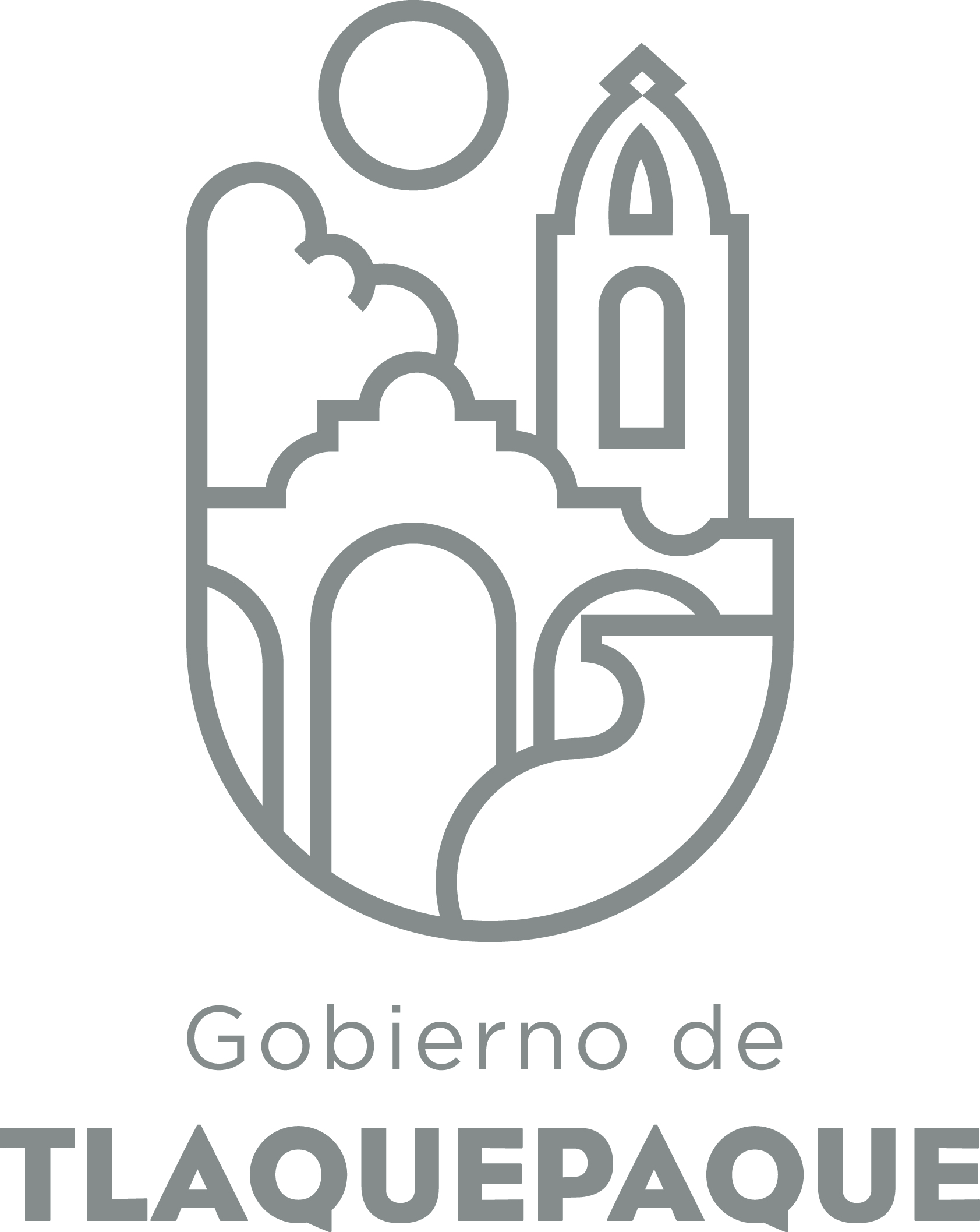 ANEXO 1: DATOS GENERALESANEXO 2: OPERACIÓN DE LA PROPUESTAElaborado por: DGPP / PP / PLVRecursos empleados para la realización del Programa/Proyecto/Servicio/Campaña (PPSC)Remodelación, rehabilitación, ampliación y construcción de bases de Bomberos y Protección Civil.A)Nombre del programa/proyecto/servicio/campañaA)Nombre del programa/proyecto/servicio/campañaA)Nombre del programa/proyecto/servicio/campañaA)Nombre del programa/proyecto/servicio/campañaCentro de Atención Primaria en Adicciones (CAPA) San Martín de las Flores.Centro de Atención Primaria en Adicciones (CAPA) San Martín de las Flores.Centro de Atención Primaria en Adicciones (CAPA) San Martín de las Flores.Centro de Atención Primaria en Adicciones (CAPA) San Martín de las Flores.Centro de Atención Primaria en Adicciones (CAPA) San Martín de las Flores.Centro de Atención Primaria en Adicciones (CAPA) San Martín de las Flores.EjeEje55B) Dirección o Área ResponsableB) Dirección o Área ResponsableB) Dirección o Área ResponsableB) Dirección o Área ResponsableOrganismo Publico Descentralizado: CONSEJO MUNICIPAL CONTRA LAS ADICCIONES EN SAN PEDRO TLAQUEPAQUE (COMUCAT)Organismo Publico Descentralizado: CONSEJO MUNICIPAL CONTRA LAS ADICCIONES EN SAN PEDRO TLAQUEPAQUE (COMUCAT)Organismo Publico Descentralizado: CONSEJO MUNICIPAL CONTRA LAS ADICCIONES EN SAN PEDRO TLAQUEPAQUE (COMUCAT)Organismo Publico Descentralizado: CONSEJO MUNICIPAL CONTRA LAS ADICCIONES EN SAN PEDRO TLAQUEPAQUE (COMUCAT)Organismo Publico Descentralizado: CONSEJO MUNICIPAL CONTRA LAS ADICCIONES EN SAN PEDRO TLAQUEPAQUE (COMUCAT)Organismo Publico Descentralizado: CONSEJO MUNICIPAL CONTRA LAS ADICCIONES EN SAN PEDRO TLAQUEPAQUE (COMUCAT)EstrategiaEstrategia5.105.10C)  Problemática que atiende la propuesta.C)  Problemática que atiende la propuesta.C)  Problemática que atiende la propuesta.C)  Problemática que atiende la propuesta.El aumento del consumo de sustancias psicoadictivas en la población - el consumo inicial a edades más tempranas, la delincuencia, enfermedades a causa de adicciones - Maltrato a las mujeres en entornos de consumo.El aumento del consumo de sustancias psicoadictivas en la población - el consumo inicial a edades más tempranas, la delincuencia, enfermedades a causa de adicciones - Maltrato a las mujeres en entornos de consumo.El aumento del consumo de sustancias psicoadictivas en la población - el consumo inicial a edades más tempranas, la delincuencia, enfermedades a causa de adicciones - Maltrato a las mujeres en entornos de consumo.El aumento del consumo de sustancias psicoadictivas en la población - el consumo inicial a edades más tempranas, la delincuencia, enfermedades a causa de adicciones - Maltrato a las mujeres en entornos de consumo.El aumento del consumo de sustancias psicoadictivas en la población - el consumo inicial a edades más tempranas, la delincuencia, enfermedades a causa de adicciones - Maltrato a las mujeres en entornos de consumo.El aumento del consumo de sustancias psicoadictivas en la población - el consumo inicial a edades más tempranas, la delincuencia, enfermedades a causa de adicciones - Maltrato a las mujeres en entornos de consumo.Línea de AcciónLínea de Acción5.10.2 – 5.10.35.10.2 – 5.10.3C)  Problemática que atiende la propuesta.C)  Problemática que atiende la propuesta.C)  Problemática que atiende la propuesta.C)  Problemática que atiende la propuesta.El aumento del consumo de sustancias psicoadictivas en la población - el consumo inicial a edades más tempranas, la delincuencia, enfermedades a causa de adicciones - Maltrato a las mujeres en entornos de consumo.El aumento del consumo de sustancias psicoadictivas en la población - el consumo inicial a edades más tempranas, la delincuencia, enfermedades a causa de adicciones - Maltrato a las mujeres en entornos de consumo.El aumento del consumo de sustancias psicoadictivas en la población - el consumo inicial a edades más tempranas, la delincuencia, enfermedades a causa de adicciones - Maltrato a las mujeres en entornos de consumo.El aumento del consumo de sustancias psicoadictivas en la población - el consumo inicial a edades más tempranas, la delincuencia, enfermedades a causa de adicciones - Maltrato a las mujeres en entornos de consumo.El aumento del consumo de sustancias psicoadictivas en la población - el consumo inicial a edades más tempranas, la delincuencia, enfermedades a causa de adicciones - Maltrato a las mujeres en entornos de consumo.El aumento del consumo de sustancias psicoadictivas en la población - el consumo inicial a edades más tempranas, la delincuencia, enfermedades a causa de adicciones - Maltrato a las mujeres en entornos de consumo.No. de PP EspecialNo. de PP EspecialD) Ubicación Geográfica / Cobertura  de ColoniasD) Ubicación Geográfica / Cobertura  de ColoniasD) Ubicación Geográfica / Cobertura  de ColoniasD) Ubicación Geográfica / Cobertura  de ColoniasTodo el territorio Municipal de San Pedro Tlaquepaque.Todo el territorio Municipal de San Pedro Tlaquepaque.Todo el territorio Municipal de San Pedro Tlaquepaque.Todo el territorio Municipal de San Pedro Tlaquepaque.Todo el territorio Municipal de San Pedro Tlaquepaque.Todo el territorio Municipal de San Pedro Tlaquepaque. Indicador ASE Indicador ASED) Ubicación Geográfica / Cobertura  de ColoniasD) Ubicación Geográfica / Cobertura  de ColoniasD) Ubicación Geográfica / Cobertura  de ColoniasD) Ubicación Geográfica / Cobertura  de ColoniasTodo el territorio Municipal de San Pedro Tlaquepaque.Todo el territorio Municipal de San Pedro Tlaquepaque.Todo el territorio Municipal de San Pedro Tlaquepaque.Todo el territorio Municipal de San Pedro Tlaquepaque.Todo el territorio Municipal de San Pedro Tlaquepaque.Todo el territorio Municipal de San Pedro Tlaquepaque.ZAPZAPE) Nombre del Enlace o ResponsableE) Nombre del Enlace o ResponsableE) Nombre del Enlace o ResponsableE) Nombre del Enlace o ResponsableLic. Abril Martin del Campo Aceves Tel. 3860-1965 comucat@tlaquepaque.gob.mxLic. Abril Martin del Campo Aceves Tel. 3860-1965 comucat@tlaquepaque.gob.mxLic. Abril Martin del Campo Aceves Tel. 3860-1965 comucat@tlaquepaque.gob.mxLic. Abril Martin del Campo Aceves Tel. 3860-1965 comucat@tlaquepaque.gob.mxLic. Abril Martin del Campo Aceves Tel. 3860-1965 comucat@tlaquepaque.gob.mxLic. Abril Martin del Campo Aceves Tel. 3860-1965 comucat@tlaquepaque.gob.mxVinc al PNDVinc al PNDF) Objetivo específicoF) Objetivo específicoF) Objetivo específicoF) Objetivo específicoReducir la incidencia en el uso y abuso de drogas, alcohol y otras sustancias adictivas, abriendo el panorama para los hombres y mujeres del Municipio y sus necesidades, trabajando en su interior y exterior.Reducir la incidencia en el uso y abuso de drogas, alcohol y otras sustancias adictivas, abriendo el panorama para los hombres y mujeres del Municipio y sus necesidades, trabajando en su interior y exterior.Reducir la incidencia en el uso y abuso de drogas, alcohol y otras sustancias adictivas, abriendo el panorama para los hombres y mujeres del Municipio y sus necesidades, trabajando en su interior y exterior.Reducir la incidencia en el uso y abuso de drogas, alcohol y otras sustancias adictivas, abriendo el panorama para los hombres y mujeres del Municipio y sus necesidades, trabajando en su interior y exterior.Reducir la incidencia en el uso y abuso de drogas, alcohol y otras sustancias adictivas, abriendo el panorama para los hombres y mujeres del Municipio y sus necesidades, trabajando en su interior y exterior.Reducir la incidencia en el uso y abuso de drogas, alcohol y otras sustancias adictivas, abriendo el panorama para los hombres y mujeres del Municipio y sus necesidades, trabajando en su interior y exterior.Vinc al PEDVinc al PEDF) Objetivo específicoF) Objetivo específicoF) Objetivo específicoF) Objetivo específicoReducir la incidencia en el uso y abuso de drogas, alcohol y otras sustancias adictivas, abriendo el panorama para los hombres y mujeres del Municipio y sus necesidades, trabajando en su interior y exterior.Reducir la incidencia en el uso y abuso de drogas, alcohol y otras sustancias adictivas, abriendo el panorama para los hombres y mujeres del Municipio y sus necesidades, trabajando en su interior y exterior.Reducir la incidencia en el uso y abuso de drogas, alcohol y otras sustancias adictivas, abriendo el panorama para los hombres y mujeres del Municipio y sus necesidades, trabajando en su interior y exterior.Reducir la incidencia en el uso y abuso de drogas, alcohol y otras sustancias adictivas, abriendo el panorama para los hombres y mujeres del Municipio y sus necesidades, trabajando en su interior y exterior.Reducir la incidencia en el uso y abuso de drogas, alcohol y otras sustancias adictivas, abriendo el panorama para los hombres y mujeres del Municipio y sus necesidades, trabajando en su interior y exterior.Reducir la incidencia en el uso y abuso de drogas, alcohol y otras sustancias adictivas, abriendo el panorama para los hombres y mujeres del Municipio y sus necesidades, trabajando en su interior y exterior.Vinc al PMetDVinc al PMetDG) Perfil de la población atendida o beneficiarios.G) Perfil de la población atendida o beneficiarios.G) Perfil de la población atendida o beneficiarios.G) Perfil de la población atendida o beneficiarios.Niños y niñas desde los 6 a los 12 años.Adolescentes (hombres y mujeres) desde los 13 a los 18 añosAdultos (hombres y mujeres) desde los 18 a los 60 añosNiños y niñas desde los 6 a los 12 años.Adolescentes (hombres y mujeres) desde los 13 a los 18 añosAdultos (hombres y mujeres) desde los 18 a los 60 añosNiños y niñas desde los 6 a los 12 años.Adolescentes (hombres y mujeres) desde los 13 a los 18 añosAdultos (hombres y mujeres) desde los 18 a los 60 añosNiños y niñas desde los 6 a los 12 años.Adolescentes (hombres y mujeres) desde los 13 a los 18 añosAdultos (hombres y mujeres) desde los 18 a los 60 añosNiños y niñas desde los 6 a los 12 años.Adolescentes (hombres y mujeres) desde los 13 a los 18 añosAdultos (hombres y mujeres) desde los 18 a los 60 añosNiños y niñas desde los 6 a los 12 años.Adolescentes (hombres y mujeres) desde los 13 a los 18 añosAdultos (hombres y mujeres) desde los 18 a los 60 añosNiños y niñas desde los 6 a los 12 años.Adolescentes (hombres y mujeres) desde los 13 a los 18 añosAdultos (hombres y mujeres) desde los 18 a los 60 añosNiños y niñas desde los 6 a los 12 años.Adolescentes (hombres y mujeres) desde los 13 a los 18 añosAdultos (hombres y mujeres) desde los 18 a los 60 añosNiños y niñas desde los 6 a los 12 años.Adolescentes (hombres y mujeres) desde los 13 a los 18 añosAdultos (hombres y mujeres) desde los 18 a los 60 añosNiños y niñas desde los 6 a los 12 años.Adolescentes (hombres y mujeres) desde los 13 a los 18 añosAdultos (hombres y mujeres) desde los 18 a los 60 añosH) Tipo de propuestaH) Tipo de propuestaH) Tipo de propuestaH) Tipo de propuestaH) Tipo de propuestaJ) No de BeneficiariosJ) No de BeneficiariosK) Fecha de InicioK) Fecha de InicioK) Fecha de InicioFecha de CierreFecha de CierreFecha de CierreFecha de CierreProgramaCampañaServicioProyectoProyectoHombresMujeres01 Enero del 201701 Enero del 201701 Enero del 201731 Diciembre 201731 Diciembre 201731 Diciembre 201731 Diciembre 2017XFedEdoMpioxxxxI) Monto total estimadoI) Monto total estimadoI) Monto total estimado$30,000.00$30,000.00Fuente de financiamientoFuente de financiamientoA)Actividades a realizar para la obtención del producto esperado Difusión del servicio. Recepción de usuarios. Información de procedimientos. Apertura de Expediente. Atención Psicológica. Evaluación del usuario. Canalización a tratamiento residencial y de medio camino. Seguimiento del caso. Talleres de capacitación.Difusión del servicio. Recepción de usuarios. Información de procedimientos. Apertura de Expediente. Atención Psicológica. Evaluación del usuario. Canalización a tratamiento residencial y de medio camino. Seguimiento del caso. Talleres de capacitación.Difusión del servicio. Recepción de usuarios. Información de procedimientos. Apertura de Expediente. Atención Psicológica. Evaluación del usuario. Canalización a tratamiento residencial y de medio camino. Seguimiento del caso. Talleres de capacitación.Difusión del servicio. Recepción de usuarios. Información de procedimientos. Apertura de Expediente. Atención Psicológica. Evaluación del usuario. Canalización a tratamiento residencial y de medio camino. Seguimiento del caso. Talleres de capacitación.Difusión del servicio. Recepción de usuarios. Información de procedimientos. Apertura de Expediente. Atención Psicológica. Evaluación del usuario. Canalización a tratamiento residencial y de medio camino. Seguimiento del caso. Talleres de capacitación.Difusión del servicio. Recepción de usuarios. Información de procedimientos. Apertura de Expediente. Atención Psicológica. Evaluación del usuario. Canalización a tratamiento residencial y de medio camino. Seguimiento del caso. Talleres de capacitación.Difusión del servicio. Recepción de usuarios. Información de procedimientos. Apertura de Expediente. Atención Psicológica. Evaluación del usuario. Canalización a tratamiento residencial y de medio camino. Seguimiento del caso. Talleres de capacitación.Difusión del servicio. Recepción de usuarios. Información de procedimientos. Apertura de Expediente. Atención Psicológica. Evaluación del usuario. Canalización a tratamiento residencial y de medio camino. Seguimiento del caso. Talleres de capacitación.Difusión del servicio. Recepción de usuarios. Información de procedimientos. Apertura de Expediente. Atención Psicológica. Evaluación del usuario. Canalización a tratamiento residencial y de medio camino. Seguimiento del caso. Talleres de capacitación.Difusión del servicio. Recepción de usuarios. Información de procedimientos. Apertura de Expediente. Atención Psicológica. Evaluación del usuario. Canalización a tratamiento residencial y de medio camino. Seguimiento del caso. Talleres de capacitación.Difusión del servicio. Recepción de usuarios. Información de procedimientos. Apertura de Expediente. Atención Psicológica. Evaluación del usuario. Canalización a tratamiento residencial y de medio camino. Seguimiento del caso. Talleres de capacitación.Difusión del servicio. Recepción de usuarios. Información de procedimientos. Apertura de Expediente. Atención Psicológica. Evaluación del usuario. Canalización a tratamiento residencial y de medio camino. Seguimiento del caso. Talleres de capacitación.Difusión del servicio. Recepción de usuarios. Información de procedimientos. Apertura de Expediente. Atención Psicológica. Evaluación del usuario. Canalización a tratamiento residencial y de medio camino. Seguimiento del caso. Talleres de capacitación.Difusión del servicio. Recepción de usuarios. Información de procedimientos. Apertura de Expediente. Atención Psicológica. Evaluación del usuario. Canalización a tratamiento residencial y de medio camino. Seguimiento del caso. Talleres de capacitación.B) Principal producto esperado (base para el establecimiento de metas).Usuarios rehabilitados, creando un vínculo con la población de San Martin de Las Flores y colonias aledañas, para la prevención de adicciones.Usuarios rehabilitados, creando un vínculo con la población de San Martin de Las Flores y colonias aledañas, para la prevención de adicciones.Usuarios rehabilitados, creando un vínculo con la población de San Martin de Las Flores y colonias aledañas, para la prevención de adicciones.Usuarios rehabilitados, creando un vínculo con la población de San Martin de Las Flores y colonias aledañas, para la prevención de adicciones.Usuarios rehabilitados, creando un vínculo con la población de San Martin de Las Flores y colonias aledañas, para la prevención de adicciones.Usuarios rehabilitados, creando un vínculo con la población de San Martin de Las Flores y colonias aledañas, para la prevención de adicciones.Usuarios rehabilitados, creando un vínculo con la población de San Martin de Las Flores y colonias aledañas, para la prevención de adicciones.Usuarios rehabilitados, creando un vínculo con la población de San Martin de Las Flores y colonias aledañas, para la prevención de adicciones.Usuarios rehabilitados, creando un vínculo con la población de San Martin de Las Flores y colonias aledañas, para la prevención de adicciones.Usuarios rehabilitados, creando un vínculo con la población de San Martin de Las Flores y colonias aledañas, para la prevención de adicciones.Usuarios rehabilitados, creando un vínculo con la población de San Martin de Las Flores y colonias aledañas, para la prevención de adicciones.Usuarios rehabilitados, creando un vínculo con la población de San Martin de Las Flores y colonias aledañas, para la prevención de adicciones.Usuarios rehabilitados, creando un vínculo con la población de San Martin de Las Flores y colonias aledañas, para la prevención de adicciones.Usuarios rehabilitados, creando un vínculo con la población de San Martin de Las Flores y colonias aledañas, para la prevención de adicciones.Indicador de Resultados vinculado al PMD según Línea de Acción Aumento de porcentaje de jóvenes rehabilitados.Reducción de incidencias de jóvenes en conflicto con la ley.Reducción en el índice de consumo de drogas.Aumento de porcentaje de jóvenes rehabilitados.Reducción de incidencias de jóvenes en conflicto con la ley.Reducción en el índice de consumo de drogas.Aumento de porcentaje de jóvenes rehabilitados.Reducción de incidencias de jóvenes en conflicto con la ley.Reducción en el índice de consumo de drogas.Aumento de porcentaje de jóvenes rehabilitados.Reducción de incidencias de jóvenes en conflicto con la ley.Reducción en el índice de consumo de drogas.Aumento de porcentaje de jóvenes rehabilitados.Reducción de incidencias de jóvenes en conflicto con la ley.Reducción en el índice de consumo de drogas.Aumento de porcentaje de jóvenes rehabilitados.Reducción de incidencias de jóvenes en conflicto con la ley.Reducción en el índice de consumo de drogas.Aumento de porcentaje de jóvenes rehabilitados.Reducción de incidencias de jóvenes en conflicto con la ley.Reducción en el índice de consumo de drogas.Aumento de porcentaje de jóvenes rehabilitados.Reducción de incidencias de jóvenes en conflicto con la ley.Reducción en el índice de consumo de drogas.Aumento de porcentaje de jóvenes rehabilitados.Reducción de incidencias de jóvenes en conflicto con la ley.Reducción en el índice de consumo de drogas.Aumento de porcentaje de jóvenes rehabilitados.Reducción de incidencias de jóvenes en conflicto con la ley.Reducción en el índice de consumo de drogas.Aumento de porcentaje de jóvenes rehabilitados.Reducción de incidencias de jóvenes en conflicto con la ley.Reducción en el índice de consumo de drogas.Aumento de porcentaje de jóvenes rehabilitados.Reducción de incidencias de jóvenes en conflicto con la ley.Reducción en el índice de consumo de drogas.Aumento de porcentaje de jóvenes rehabilitados.Reducción de incidencias de jóvenes en conflicto con la ley.Reducción en el índice de consumo de drogas.Aumento de porcentaje de jóvenes rehabilitados.Reducción de incidencias de jóvenes en conflicto con la ley.Reducción en el índice de consumo de drogas.Indicador vinculado a los Objetivos de Desarrollo Sostenible 3, 4, 163, 4, 163, 4, 163, 4, 163, 4, 163, 4, 163, 4, 163, 4, 163, 4, 163, 4, 163, 4, 163, 4, 163, 4, 163, 4, 16AlcanceCorto PlazoCorto PlazoCorto PlazoMediano PlazoMediano PlazoMediano PlazoMediano PlazoMediano PlazoMediano PlazoMediano PlazoLargo PlazoLargo PlazoLargo PlazoLargo PlazoAlcanceXXXC) Valor Inicial de la MetaValor final de la MetaValor final de la MetaValor final de la MetaValor final de la MetaValor final de la MetaValor final de la Meta250250250250250250250Clave de presupuesto determinada en Finanzas para la etiquetación de recursosClave de presupuesto determinada en Finanzas para la etiquetación de recursosClave de presupuesto determinada en Finanzas para la etiquetación de recursosClave de presupuesto determinada en Finanzas para la etiquetación de recursosClave de presupuesto determinada en Finanzas para la etiquetación de recursosClave de presupuesto determinada en Finanzas para la etiquetación de recursosClave de presupuesto determinada en Finanzas para la etiquetación de recursosCronograma Anual  de ActividadesCronograma Anual  de ActividadesCronograma Anual  de ActividadesCronograma Anual  de ActividadesCronograma Anual  de ActividadesCronograma Anual  de ActividadesCronograma Anual  de ActividadesCronograma Anual  de ActividadesCronograma Anual  de ActividadesCronograma Anual  de ActividadesCronograma Anual  de ActividadesCronograma Anual  de ActividadesCronograma Anual  de ActividadesCronograma Anual  de ActividadesCronograma Anual  de ActividadesD) Actividades a realizar para la obtención del producto esperado ENEFEBMARMARABRMAYMAYJUNJULAGSSEPOCTNOVDICDifusión del servicioxxxxxxxxxxxxxxRecepción de usuariosxxxxxxxxxxxxxxInformación de procedimientosxxxxxxxxxxxxxxApertura del expedientexxxxxxxxxxxxxxAtención PsicológicaxxxxxxxxxxxxxxEvaluación del usuarioxxxxxxxxxxxxxxCanalización a tratamientoxxxxxxxxxxxxxxSeguimiento del casoxxxxxxxxxxxxxxcapacitaciónxxxxxxE) Recursos HumanosNúmero F) Recursos MaterialesNúmero/LitrosTipo de financiamiento del recursoTipo de financiamiento del recursoG) Recursos Financieros MontoE) Recursos HumanosNúmero F) Recursos MaterialesNúmero/LitrosProveeduría %Fondo Revolvente%G) Recursos Financieros MontoPersonal que participa en éste PPSC4Vehículos empleados para éste PPSC2Monto total del Recurso obtenido mediante el fondo REVOLVENTE que se destina a éste PPSC$304,500.00Personal que participa en éste PPSC4Combustible mensual que consumen los vehículos empleados para éste PPSC116.491.6%8.4%Monto total del Recurso obtenido mediante el fondo REVOLVENTE que se destina a éste PPSC$304,500.00Personal que participa en éste PPSC4Computadoras empleadas para éste PPSC2Monto total del Recurso obtenido mediante el fondo REVOLVENTE que se destina a éste PPSC$304,500.00